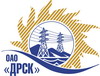 Открытое Акционерное Общество«Дальневосточная распределительная сетевая  компания»Протокол заседания Закупочной комиссии по вскрытию поступивших конвертовг. БлаговещенскСпособ и предмет закупки: Открытый электронный запрос предложений на право заключения Договора на поставку:  «Демисезонная спецобувь (АЭС, ХЭС, ПЭС, ЭС ЕАО, ЮЯЭС)» для нужд филиалов ОАО «ДРСК». Закупка проводится согласно ГКПЗ 2014г. раздела  4.2 «Материалы эксплуатации»  № 185  на основании указания ОАО «ДРСК» от  11.11.2014 г. № 288.Плановая стоимость закупки: 4 105 367,00  руб. без учета НДСПРИСУТСТВОВАЛИ: члены постоянно действующей Закупочной комиссии ОАО «ДРСК» 2 уровня.Информация о результатах вскрытия конвертов:В ходе проведения запроса предложений было получено 3 предложения, конверты с которыми были размещены в электронном виде на Торговой площадке Системы www.b2b-energo.ru.Вскрытие конвертов было осуществлено в электронном сейфе организатора запроса предложений на Торговой площадке Системы www.b2b-energo.ru автоматически.Дата и время начала процедуры вскрытия конвертов с предложениями участников: 08:00 25.11.2014Место проведения процедуры вскрытия конвертов с предложениями участников: Торговая площадка Системы www.b2b-energo.ruВ конвертах обнаружены предложения следующих участников запроса предложений:РЕШИЛИ:Утвердить заседания Закупочной комиссии по вскрытию поступивших на открытый запрос предложений конвертов.Ответственный секретарь Закупочной комиссии 2 уровня ОАО «ДРСК»	Т.В. ЧелышеваТехнический секретарь Закупочной комиссии 2 уровня ОАО «ДРСК»	Т.В. Коротаева№ 36/МЭ-В25.11.2014№Наименование участника и его адресПредмет и общая цена заявки на участие в запросе предложений1ООО "ГУП Бисер" (153031, г. Иваново, ул. 23-я Линия, д. 13, стр. 1, пом. 1001)Предложение: подано 21.11.2014 в 15:59
Цена: 3 520 800,00 руб. без НДС; 4 154 544,00 руб. с НДС2ООО "ТД Лига Спецодежды" (109431, г. Москва, ул. Привольная, д. 70)Предложение: подано 21.11.2014 в 15:44
Цена: 3 802 294,00 руб. без НДС 4 486 706,92 руб. с НДС3ЗАО "Восток-Сервис-Амур" (680030, Хабаровский край, г. Хабаровск, ул. Гамарника, 45, оф. 13)Предложение: подано 24.11.2014 в 04:20
Цена: 4 104 867,09 руб. без НДС;4 843 743,17 руб. с НДС